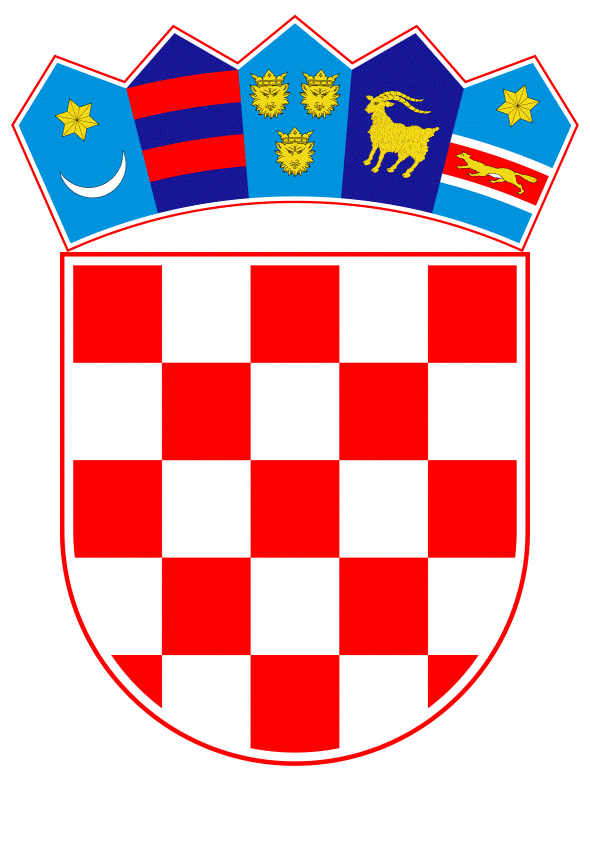 VLADA REPUBLIKE HRVATSKEZagreb, 16. siječnja 2020.______________________________________________________________________________________________________________________________________________________________________________________________________________________________Banski dvori | Trg Sv. Marka 2  | 10000 Zagreb | tel. 01 4569 222 | vlada.gov.hrPRIJEDLOGNa temelju članka 31. stavka 3. Zakona o Vladi Republike Hrvatske (Narodne novine, br. 150/11, 119/14, 93/16 i 116/18), a u vezi s člankom 3. Zakona o potvrđivanju Ugovora između Vlade Republike Hrvatske i Vlade Republike Slovenije o uređenju statusnih i drugih pravnih odnosa vezanih uz ulaganje, iskorištavanje i razgradnju Nuklearne elektrane Krško i Zajedničke izjave povodom potpisivanja Ugovora između Vlade Republike Hrvatske i Vlade Republike Slovenije o uređenju statusnih i drugih pravnih odnosa vezanih uz ulaganje, iskorištavanje i razgradnju Nuklearne elektrane Krško (Narodne novine - Međunarodni ugovori, broj 9/02), Vlada Republike Hrvatske je na sjednici održanoj _______________2020. godine donijela Z A K L J U Č A KPrima se na znanje Sažetak Treće revizije Programa razgradnje Nuklearne elektrane Krško (NEK) i Treće revizije Programa odlaganja radioaktivnog otpada (RAO) i istrošenoga nuklearnog goriva (ING) NEK, u tekstu koji je Vladi Republike Hrvatske dostavilo Ministarstvo zaštite okoliša i energetike, aktom klase: 310-02/19-01/273, urbroja: 517-06-1-19-8, od 8. siječnja 2020. godine.Izaslanstvo Republike Hrvatske u Međudržavnom povjerenstvu za praćenje provedbe Ugovora i obavljanje drugih zadataka u skladu s Ugovorom između Vlade Republike Hrvatske i Vlade Republike Slovenije o uređenju statusnih i drugih pravnih odnosa vezanih uz ulaganje, iskorištavanje i razgradnju Nuklearne elektrane Krško zatražit će prethodnu suglasnost Hrvatskoga sabora radi zauzimanja stajališta izaslanstva Republike Hrvatske u Međudržavnom povjerenstvu o potvrđivanju Treće revizije Programa razgradnje Nuklearne elektrane Krško (NEK) i Treće revizije Programa odlaganja radioaktivnog otpada (RAO) i istrošenoga nuklearnog goriva (ING) NEK. Klasa:		Urbroj:	 Zagreb, 										        PREDSJEDNIK   									  mr. sc. Andrej PlenkovićOBRAZLOŽENJESukladno članku 10. Ugovora između Vlade Republike Hrvatske i Vlade Republike Slovenije o uređenju statusnih i drugih pravnih odnosa vezanih uz ulaganje, iskorištavanje i razgradnju Nuklearne elektrane Krško (u daljnjem tekstu: Ugovor; Zakon o potvrđivanju ugovora između Vlade Republike Hrvatske i Vlade Republike Slovenije o uređenju statusnih i drugih pravnih odnosa vezanih uz ulaganje, iskorištavanje i razgradnju Nuklearne elektrane Krško i zajedničke izjave povodom potpisivanja ugovora između Vlade Republike Hrvatske i Vlade Republike Slovenije o uređenju statusnih i drugih pravnih odnosa vezanih uz ulaganje, iskorištavanje i razgradnju Nuklearne elektrane Krško, Narodne novine - Međunarodni ugovori broj 9/02) razgradnja će se provoditi sukladno Programu razgradnje, a odlaganje radioaktivnog otpada i istrošenog nuklearnog goriva iz pogona i razgradnje Nuklearne elektrane Krško (u daljnjem tekstu: NE Krško) provodit će se sukladno Programu odlaganja radioaktivnog otpada i istrošenog nuklearnog goriva (u daljnjem tekstu: Program odlaganja). Ugovorom se propisuje kako Program razgradnje uključuje i zbrinjavanje cjelokupnog radioaktivnog i drugog otpada nastalog tijekom razgradnje do odvoženja s lokacije NE Krško, dok Program odlaganja između ostalog uključuje prijedlog moguće podjele i preuzimanja radioaktivnog otpada i istrošenog nuklearnog goriva, kriterije prihvatljivosti za odlaganje te ocjenu potrebnih financijskih sredstava i rokova izvedbe.Program razgradnje i Program odlaganja potvrđuje Međudržavno povjerenstvo za praćenje provođenja Ugovora između Vlade Republike Hrvatske i Vlade Republike Slovenije o uređenju statusnih i drugih pravnih odnosa u vezi ulaganja, korištenja i razgradnje Nuklearne elektrane Krško (u daljnjem tekstu: Međudržavno povjerenstvo) iz članka 18. Ugovora. Izaslanstvo Republike Hrvatske u Međudržavnom povjerenstvu je dužno ishoditi prethodnu suglasnost Hrvatskoga sabora radi potvrđivanja Programa razgradnje i Programa odlaganja. Program razgradnje i Program odlaganja izrađeni su 2004. godine u suradnji s NE Krško u skladu sa svim međunarodnim standardima. Hrvatski sabor dao je u prosincu 2004. godine prethodnu suglasnost (Narodne novine, broj 175/04) članovima izaslanstva Republike Hrvatske u Međudržavnom povjerenstvu za usvajanje Programa razgradnje i Programa odlaganja. Međudržavno povjerenstvo je nakon toga programe i usvojilo na svojoj sjednici održanoj 2005. godine.Sukladno Ugovoru, Program razgradnje i Program odlaganja moraju se svakih pet godina revidirati, u svrhu detaljnijeg i pouzdanijeg planiranja predviđenih aktivnosti kako se približava vrijeme njihove provedbe, te prema potrebi, korigirale uplate u nacionalne fondove. Tijekom 2011. godine izrađena je Druga revizija Programa razgradnje NEK i odlaganja RAO i ING (jedinstveni dokument), koja, međutim, nije upućena u proceduru usvajanja, zbog čega je na 11. sjednici Međudržavnog povjerenstva donesena odluka o prihvaćanju projektnih zadataka za izradu treće revizije Programa razgradnje i Programa odlaganja. Projektni zadaci obuhvatili su izradu dva dokumenta te svih potrebnih potpornih studija. Na istoj sjednici je Međudržavno povjerenstvo zadužilo stručne organizacije da pripreme treću reviziju Programa razgradnje i Programa odlaganja. Treću reviziju pripremali su NE Krško, Agencija za radioaktivne odpadke iz Slovenije (ARAO) te Fond za financiranje razgradnje i zbrinjavanja radioaktivnog otpada i istrošenoga nuklearnog goriva Nuklearne elektrane Krško (Fond NEK).Na 13. sjednici Međudržavnog povjerenstva, povjerenstvo je zaključkom primilo na znanje Treću reviziju Programa razgradnje i Programa odlaganja te ustvrdilo kako su programi propisno pripremljeni za daljnje postupanje sukladno internim zakonodavnim procedurama obje zemlje.Program razgradnje i Program odlaganja sastoje se od dokumenata izrađenih na engleskom jeziku obzirom da je riječ o materijalima koje izrađuju obje zemlje i koji je podložan međunarodnoj recenziji. Sadrže opis aktivnosti i procjenu troškova razgradnje nuklearne elektrane nakon prestanka rada (koji je predviđen za 2043. godinu) te troškove i način zbrinjavanja radioaktivnog otpada i istrošenog nuklearnog goriva. Periodične revizije Programa razgradnje i Program odlaganja osobito su važne zbog promjena tehnologija, ali i cijena, te procjene ulaganja kako bi se u budućnosti planirala sredstva za provedbu planiranih aktivnosti. Predmetni programi pokazuje trenutnu situaciju po pitanju poznatih tehnologija, ali i cijene aktivnosti koje su potrebne da se elektrana na pravilan i siguran način razgradi te da se sav radioaktivni otpad i istrošeno nuklearno gorivo zbrine na siguran i učinkovit način, što je posebno važno. Iz navedenih materijala sastavljen je Sažetak Treće revizije Programa razgradnje Nuklearne elektrane Krško (NEK) i Treće revizije Programa odlaganja radioaktivnog otpada (RAO) i istrošenoga nuklearnog goriva (ING) NEK. Sažetak sadrži sve bitne informacije vezane za procjenu navedenih troškova te je kao takav važan dokument za daljnji slijed osiguravanja adekvatnih sredstava.Javno savjetovanje za Program razgradnje i Program odlaganja provedeno je u razdoblju od 15. studenog do 15. prosinca 2019. godine, a dokument i sve prateće studije su dostupni i na mrežnim stranicama Ministarstva zaštite okoliša i energetike.Slijedom navedenog, ovim Zaključkom dokument se prima na znanje nakon čega će predsjednik izaslanstva Republike Hrvatske u Međudržavnom povjerenstvu zatražiti suglasnost Hrvatskoga sabora o zauzimanju stajališta izaslanstva Republike Hrvatske u Međudržavnom povjerenstvu o potvrđivanju Programa razgradnje i Programa odlaganja na sljedećoj sjednici, a čije održavanje je predviđeno u siječnju 2020. godine.Predlagatelj:Ministarstvo zaštite okoliša i energetikePredmet:Prijedlog zaključka u vezi sa Sažetkom Treće revizije Programa razgradnje Nuklearne elektrane Krško (NEK) i Treće revizije Programa odlaganja radioaktivnog otpada (RAO) i istrošenoga nuklearnog goriva (ING) NEK 